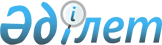 О внесении изменений в решение Темирского районного маслихата от 28 декабря 2023 года № 151 "Об утверждении бюджета Шубаркудыкского сельского округа на 2024–2026 годы"Решение Темирского районного маслихата Актюбинской области от 30 апреля 2024 года № 182
      Темирский районный маслихат РЕШИЛ:
      1. Внести в решение Темирского районного маслихата от 28 декабря 2023 года № 151 "Об утверждении бюджета Шубаркудыкского сельского округа на 2024–2026 годы" следующие изменения:
      пункт 1 изложить в новой редакции:
      "1. Утвердить бюджет Шубаркудыкского сельского округа на 2024–2026 годы согласно приложениям 1, 2 и 3 к настоящему решению, в том числе на 2024 год в следующих объемах:
      1) доходы – 344 770 тысяч тенге, в том числе:
      налоговые поступления – 123 482 тысяч тенге;
      неналоговые поступления – 5 830 тысяч тенге;
      поступления от продажи основного капитала – 10 000 тысяч тенге;
      поступления трансфертов – 205 458 тысяч тенге, в том числе:
      субвенция – 30 267 тысяч тенге;
      2) затраты – 346 503,1 тысяч тенге;
      3) чистое бюджетное кредитование – 0 тенге, в том числе:
      бюджетные кредиты – 0 тенге;
      погашение бюджетных кредитов – 0 тенге;
      4) сальдо по операциям с финансовыми активами – 0 тенге, в том числе:
      приобретение финансовых активов – 0 тенге;
      поступления от продажи финансовых активов государства – 0 тенге;
      5) дефицит (профицит) бюджета – -1 733,1 тысяч тенге;
      6) финансирование дефицита (использование профицита) бюджета – 1 733,1 тысяч тенге, в том числе:
      поступление займов – 0 тенге;
      погашение займов – 0 тенге;
      используемые остатки бюджетных средств – 1 733,1 тысяч тенге.";
      пункт 5 изложить в новой редакции: 
      "5. Учесть в бюджете Шубаркудыкского сельского округа на 2024 год поступления целевых текущих трансфертов из районного бюджета в сумме 174 776 тысяч тенге.
      Распределение указанных сумм целевых текущих трансфертов определяется на основании решения акима Шубаркудыкского сеьского округа.".
      2. Приложение 1 к указанному решению изложить в новой редакции согласно приложению к настоящему решению.
      3. Настоящее решение вводится в действие с 1 января 2024 года. Бюджет Шубаркудыкского сельского округа на 2024 год
					© 2012. РГП на ПХВ «Институт законодательства и правовой информации Республики Казахстан» Министерства юстиции Республики Казахстан
				
      Председатель Темирского районного маслихата 

Б. Шаимов
Приложение к решению 
Темирского районного 
маслихата от 30 апреля 2024 
года № 182Приложение 1 к решению 
Темирского районного 
маслихата от 28 декабря 2023 
года № 151
Категория
Категория
Категория
Категория
Сумма (тысяч тенге)
Класс
Класс
Класс
Сумма (тысяч тенге)
Подкласс
Подкласс
Сумма (тысяч тенге)
Наименование
Сумма (тысяч тенге)
І. Доходы
344 770
1
Налоговые поступления
123 482
01
Подоходный налог
78 000
2
Индивидуальный подоходный налог
78 000
04
Налоги на собственность
41 007
1
Налоги на имущество
3 317
3
Земельный налог
590 
4
Налог на транспортные средства
37 100
05
Внутренние налоги на товары, работы и
услуги
4 475
3
Поступления за использование природных и других ресурсов
3 100
4
Сборы за ведение предпринимательской и профессиональной деятельности
1 375
2
Неналоговые поступления
5 830
01
Доходы от государственной собственности
5 830
5
Доходы от аренды имущества, находящегося в государственной собственности
4 000
06
Прочие неналоговые поступления
1 830
1
Прочие неналоговые поступления
1 830
3
Поступления от продажи основного капитала
10 000
03
Продажа земли и нематериальных активов
10 000
1
Продажа земли
10 000
4
Поступления трансфертов
205 458
02
Трансферты из вышестоящих органов государственного управления
205 458
3
Трансферты из районного (города областного значения) бюджета
205 458
Функциональная группа
Функциональная группа
Функциональная группа
Функциональная группа
Функциональная группа
Сумма (тысяч тенге)
Функциональная подгруппа
Функциональная подгруппа
Функциональная подгруппа
Функциональная подгруппа
Сумма (тысяч тенге)
Администратор БП
Администратор БП
Администратор БП
Сумма (тысяч тенге)
Программа
Программа
Сумма (тысяч тенге)
Наименование
Сумма (тысяч тенге)
II. Затраты
346 503,1
01
Государственные услуги общего характера
208 019,4 
1
Представительные, исполнительные и другие органы, выполняющие общие функции государственного управления
208 019,4 
124
Аппарат акима города районного значения, села, поселка, сельского округа
208 019,4 
001
Услуги по обеспечению деятельности акима города районного значения, села, поселка, сельского округа
189 564,4
022
Капитальные расходы государственного органа
18 455 
07
Жилищно-коммунальное хозяйство
138 476,1
3
Благоустройство населенных пунктов
138 476,1
124
Аппарат акима города районного значения, села, поселка, сельского округа
138 476,1
008
Освещение улиц в населенных пунктах
39 529,1
009
Обеспечение санитарии населенных пунктов
37 913
011
Благоустройство и озеленение населенных пунктов
61 034
15
Трансферты
7,6
1
Трансферты
7,6
124
Аппарат акима города районного значения, села, поселка, сельского округа
7,6
048
Возврат неиспользованных (недоиспользованных) целевых трансфертов
7,6
III. Чистое бюджетное кредитование
0
Бюджетные кредиты
0
Категория
Категория
Категория
Категория
Сумма (тысяч тенге)
Класс
Класс
Класс
Сумма (тысяч тенге)
Подкласс
Подкласс
Сумма (тысяч тенге)
Наименование
Сумма (тысяч тенге)
5
Погашение бюджетных кредитов
0
01
Погашение бюджетных кредитов
0
1
Погашение бюджетных кредитов, выданных из государственного бюджета
0
Функциональная группа
Функциональная группа
Функциональная группа
Функциональная группа
Функциональная группа
Сумма (тысяч тенге)
Функциональная подгруппа
Функциональная подгруппа
Функциональная подгруппа
Функциональная подгруппа
Сумма (тысяч тенге)
Администратор БП
Администратор БП
Администратор БП
Сумма (тысяч тенге)
Программа
Программа
Сумма (тысяч тенге)
Наименование
Сумма (тысяч тенге)
IV. Сальдо по операциям с финансовыми активами
0
V. Дефицит (профицит) бюджета
- 1 733,1
VІ. Финансирование дефицита (использование профицита) бюджета
1 733,1
Категория
Категория
Категория
Категория
Сумма (тысяч тенге)
Класс
Класс
Класс
Сумма (тысяч тенге)
Подкласс
Подкласс
Сумма (тысяч тенге)
Наименование
Сумма (тысяч тенге)
8
Используемые остатки бюджетных средств
 1 733,1
01
Остатки бюджетных средств
 1 733,1
1
Свободные остатки бюджетных средств
 1 733,1